Przypominamy, że od 24.03.2016r. do 29.03.2016r. mamy przerwę świąteczną.23.03.2016r. ( środa) przychodzimy do szkoły w stroju galowym  - uroczysta akademia z okazji Wielkanocy.W szkole pojawiamy się po wyczerpujących świętach w środę tj. 30.03.2016r. – oczywiście pełni zapału do nauki. (Wszak wszyscy kochamy szkołę.) 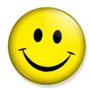 Pamiętaj!Wielki Tydzień zaczyna się Niedzielą Palmową.Przed Wielkanocą robimy wielkie świąteczne porządki w domu – nie wyrzucamy książek i zeszytów a jedynie kurz i naszego lenia.W Wielką Sobotę wkładamy do koszyka pisanki, kiełbasę, sól , chleb, masło, chrzan, cukrowego baranka i in. i z uśmiechem na twarzy  maszerujemy poświęcić pokarmy w Kościele. ( W drodze powrotnej do domu nie zjadamy święconki, zostawiamy na niedzielę) Lany poniedziałek, śmigus-dyngus, święto lejka – to zabawa, którą wszyscy doskonale znamy. Pamiętajmy o umiarkowanym oblewaniu się i o tym, że chłopcy polewają dziewczynki i odwrotnie. ( Babcia będzie zadowolona jeżeli wnuk ją pokropi odrobiną wody lub perfum.)Łamigłówka wielkanocnaRosną na niej bazie….. .Lany…. .Smarujesz go masłem.……  Post.Malujemy je na Wielkanoc.Dajemy do koszyka wielkanocnego.Malowane jajka.…. przedświąteczne.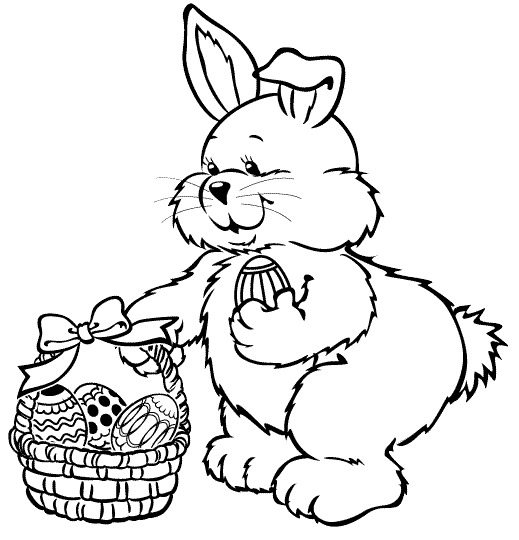 wierrzzbaponiedzziiałeekchlebWielkijajkachrzanpisankiporząąddkizajączekk